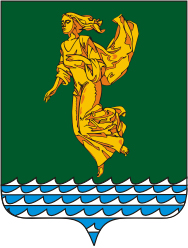 Рассмотрев отчет о деятельности постоянной комиссии Думы Ангарского городского округа по архитектуре, градостроительству и землепользованию за 2015 год, руководствуясь Уставом Ангарского городского округа, Положением о комиссиях Думы Ангарского городского округа, утвержденным решением Думы Ангарского городского округа от 27.05.2015 № 24-03/01рД, Дума Ангарского городского округа ПОСТАНОВИЛА:1. Принять к сведению отчет о деятельности постоянной комиссии Думы Ангарского городского округа по архитектуре, градостроительству и землепользованию за 2015 год.2. Настоящее постановление одновременно с отчетом о деятельности постоянной комиссии Думы Ангарского городского округа  по архитектуре, градостроительству и землепользованию за 2015 год опубликовать в газете «Ангарские ведомости».3. Настоящее постановление вступает в силу со дня подписания.Председатель Думы                                                                             А.А. ГородскойРОССИЙСКАЯ ФЕДЕРАЦИЯИркутская областьДУМА Ангарского городского округа  созыва 2015 – 2020 гг.Постоянная комиссия Думы Ангарского городского округа по архитектуре, градостроительству и землепользованию___________________________________________________________________________________________ОТЧЕТо деятельности постоянной комиссии Думы Ангарского городского округа по архитектуре, градостроительству и землепользованию за 2015 год1. В соответствии с постановлением Думы Ангарского городского округа от 27.05.2015 № 03-Д «О персональном составе постоянных комиссий Думы Ангарского городского муниципального образования» сформирован следующий состав постоянной комиссии Думы Ангарского городского округа по архитектуре, градостроительству и землепользованию (далее – Комиссия): Боровиков П.В., Бреус Е.С., Дресвянский М.Г., Крывовязый И.В., Кубеков В.Ф., Лотоцкий Р.А., Тюремин В.М., Чикишев А.А.Председателем Комиссии избран Дресвянский М.Г. Заместителем председателя Комиссии избран Кубеков В.Ф.2. В соответствии с Положением о комиссиях Думы Ангарского городского округа основными направлениями деятельности Комиссии является рассмотрение вопросов в области архитектуры и градостроительства, в области земельных отношений на территории Ангарского городского округа и иные вопросы ведения Комиссии.Комиссия за отчетный период 2015 года провела 3 заседания, на которых рассмотрено 7 вопросов.3. В целях соблюдения права человека на благоприятные условия жизнедеятельности, прав и законных интересов правообладателей земельных участков  и объектов капитального строительства в сентябре 2015 года на рассмотрение Комиссии был представлен проект решения Думы Ангарского городского округа «Об утверждении Положения о порядке организации и проведения публичных слушаний в области градостроительной деятельности в Ангарском городском округе и отмене некоторых решений Думы города Ангарска». По результатам рассмотрения данного вопроса Комиссией было принято решение рекомендовать Думе Ангарского городского округа принять проект решения Думы в предложенной администрацией Ангарского городского округа редакции.4. В ноябре 2015 года на рассмотрение Комиссии был вынесен проект решения Думы Ангарского городского округа «Об утверждении правил благоустройства территории Ангарского городского округа». В соответствии с Федеральным законом от 6 октября 2003 года № 131-ФЗ «Об общих принципах организации местного самоуправления в Российской Федерации» утверждение Правил благоустройства территории городского округа отнесено к вопросам местного значения городского округа. Постановлением мэра Ангарского городского округа от 15 октября 2015 года № 24, было назначено проведение публичных слушаний по проекту решения Думы Ангарского городского округа «Об утверждении Правил благоустройства территории Ангарского городского округа» на 27.10.2015 г. По результатам рассмотрения проекта на публичных слушаниях Думе Ангарского городского округа было рекомендовано рассмотреть проект решения Думы Ангарского городского округа «Об утверждении правил благоустройства территории Ангарского городского округа».По результатам рассмотрения данного проекта решения Думы Комиссия рекомендовала вынести доработанный проект решения Думы Ангарского городского округа «Об утверждении Правил благоустройства территории Ангарского городского округа» на рабочее заседание Думы с учетом замечаний юридического отдела аппарата Думы Ангарского городского округа. Кроме того было рекомендовано рассмотреть на очередном заседании Комиссии в декабре 2015 года вопрос о содержании объектов капитального строительства, объектов незавершенного строительства, недостроев, находящихся в неудовлетворительном состоянии и оказывающих негативное влияние на окружающую среду и на жизнь и здоровье населения.На очередном заседании Думы Ангарского городского округа в ноябре 2015 года было принято решение перенести рассмотрение данного вопроса на декабрь 2015 года.В результате повторного рассмотрения Комиссией проекта решения Думы Ангарского городского округа «Об утверждении Правил благоустройства территории Ангарского городского округа» в декабре 2015 года было принято решение рекомендовать Думе Ангарского городского округа принять указанный проект в предложенной администрацией Ангарского городского округа редакции. 5. При рассмотрении вопроса о содержании объектов капитального строительства, объектов незавершенного строительства, недостроев, находящихся в неудовлетворительном состоянии и оказывающих негативное влияние на окружающую среду и на жизнь и здоровье населения в декабре 2015 года Комиссией было принято решение информацию, предоставленную администрацией Ангарского городского округа, принять к сведению и рекомендовать администрации Ангарского городского округа в срок до 01 апреля 2016 года провести инвентаризацию объектов незавершенного строительства, объектов капитального строительства, которые находятся в неудовлетворительном состоянии, подготовить по каждому объекту пояснительную записку и план мероприятий по приведению данных объектов в надлежащее состояние. Рассмотрение данного вопроса предусмотрено в плане работы Комиссии на апрель 2016 года.6. В целях соблюдения права человека на благоприятные условия жизнедеятельности, создания безопасных условий строительства и эксплуатации зданий и сооружений, соблюдения инженерно-технических требований при проектировании и строительстве в декабре 2015 года на заседании Комиссии рассматривался проект решения Думы Ангарского городского округа «Об утверждении местных нормативов градостроительного проектирования Ангарского городского округа и отмене решений Думы города Ангарска». В результате рассмотрения данного вопроса, Комиссией было принято решение рекомендовать Думе Ангарского городского округа принять указанный проект в предложенной администрацией Ангарского городского округа редакции.7. Кроме того, на заседании Комиссии в декабре 2015 года были рассмотрены и утверждены график и план работы Комиссии на 2016 год, который размещен на официальном сайте Думы Ангарского городского округа.По результатам заседаний Комиссии составлялись протоколы и заключения. Копии заключений своевременно направлялись для исполнения в адрес заявителей и исполнителей по рассматриваемым вопросам. Специалистами аппарата Думы Ангарского городского округа осуществлялся контроль исполнения заключений.Приложение № 1к отчету о деятельности Комиссии за 2015 год Посещаемость депутатов Думы Ангарского городского округа назаседаниях постоянной комиссии Думы Ангарского городского округапо архитектуре, градостроительству и землепользованию в 2015 годуПриложение № 2к отчету о деятельности Комиссии за 2015 год Статистика по заседаниям постоянной Комиссии Думы Ангарского городского округа по архитектуре, градостроительству и землепользованию в 2015 годуИркутская областьДУМА Ангарского городского округа созыва 2015-2020 гг.ПОСТАНОВЛЕНИЕОт 27.04.2016                                                                                                                 №  27-ДИркутская областьДУМА Ангарского городского округа созыва 2015-2020 гг.ПОСТАНОВЛЕНИЕОт 27.04.2016                                                                                                                 №  27-ДОб отчете о деятельности постоянной комиссии Думы Ангарского городского округа по  архитектуре, градостроительству и землепользованию за 2015 год. Ангарск,  пл. ЛенинаТелефон:  (395-5) 50-40-28Факс (395-5) 50-40-59E-mail: duma@mail.angarsk-adm.ruОт_____________№______________В Думу Ангарского городского округаПредседатель Комиссии   М.Г. ДресвянскийДепутаты – члены КомиссииКоличество посещенийДресвянский М.Г.3Кубеков В.Ф.2Боровиков П.В.3Бреус Е.С.0Крывовязый И.В.2Лотоцкий Р.А.3Тюремин В.М.2Чикишев А.А.3Всего проведено заседаний3Дата заседанияЧлены комиссииВопросов по повесткеВопросов по повесткеСнятовопросовОбращенияДата заседанияЧлены комиссииВсегоДополнительно внесенныхСнятовопросовОбращения14.09.201571–––10.11.201551–––08.12.2015651––Итого:–71––